Н А К А З 18.10.2017                                                                                              № 203Про направлення збірної команди Холодногірського району для участі у ХI міському турнірі юних винахідників та раціоналізаторівЗгідно з наказами Департаменту освіти Харківської міської ради             від 18.09.2017 №216 «Про проведення ХІ міського турніру юних винахідників та раціоналізаторів для учнів 9-11-х класів  загальноосвітніх навчальних закладів»,  Управління освіти адміністрації Холодногірського району Харківської міської ради від 13.10.2017 №200 «Про підсумки проведення І (районного) етапу ХІ міського турніру юних винахідників та раціоналізаторів для учнів 9-11-х класів загальноосвітніх навчальних закладів», з метою подальшого вдосконалення системи пошуку і роботи з обдарованими учнями,  підвищення інтересу учнів до техніки та прикладної фізики, виявлення школярів, які мають нахили до винахідницької діяльності, розвитку творчих здібностей учнівської молоді НАКАЗУЮ:Направити збірну команду Холодногірського району для участі у           ХІ міському турнірі юних винахідників та раціоналізаторів у складі: Черняк Іван Олександрович - учень 11 класу Харківської  гімназії № 152 Харківської міської ради Харківської області  (далі  - ХГ №152),Оридорога Михайло Васильович – учень  10  класу ХГ №152, Петренко Оксана  Юріївна – учениця 9 класу Харківської  гімназії № 13 Харківської міської ради Харківської області  (далі  -  №13),Батог Аліна Олегівна – учениця  10 класу Харківської спеціалізованої школи	 І-ІІІ ступенів   №108 Харківської міської ради   Харківської   області (далі - ХСШ  №108),  Слюсарев Дмитро Олегович – учень 9 класу Харківської  спеціалізованої школи	 І-ІІІ ступенів   № 87 Харківської міської ради Харківської області  (далі - ХСШ №87), для участі у ХІ  міському турнірі юних винахідників та раціоналізаторів, який відбудеться 21 жовтня 2017 року на базі Харківського національного університету міського господарства імені О.М. Бекетова. Призначити керівником збірної команди учнів загальноосвітніх навчальних закладів Холодногірського району Мартинову Олену Анатоліївну - вчителя фізики ХГ №13.Покласти  відповідальність за збереження життя та здоров’я дітей під час проведення турніру на керівника команди.Директорам ХГ №13 Нев‘ядомській Т.В., ХСШ №87 Шатохіній Л.П., ХСШ №108 Закіпній Л.М.,  ХГ № 152 Луценко Л.В.: 4.1.Забезпечити участь учнів  у ХІ  міському турнірі юних винахідників та         раціоналізаторів.21.10.2017    4.2. Призначити відповідальних  за збереження життя та здоров’я учнів    під час супроводження на турнір та з нього.До 21.10.2017   4.3. Провести інструктажі з питань безпеки життєдіяльності.До 21.10.2017Завідувачу лабораторіїї комп‘ютерних технологій в освіті Зубахіну І.М. розмістити цей наказ на сайті Управління освіти.                                                                                                                    До 19.10.2017Контроль за виконанням цього наказу  покласти на завідувача  методичного центру  Ляліну Т.Є.Начальник Управління освіти                                   І.І. ГорбачоваЗ наказом ознайомлені:Ляліна Т.Є.Зубахін І.М.Решетнікова Л.І.Решетнікова Л.І.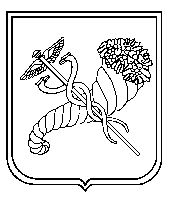 